Climate Data Record (CDR) ProgramTemplate forVersion Description Document (VDD)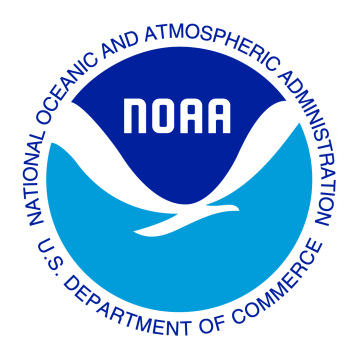 CDR Program Document Number: 	CDRP-TMP-0379Configuration Item Number:	N/ARevision 1 / November 12, 2013PURPOSE OF A VERSION DESCRIPTION DOCUMENT (VDD)The NOAA Climate Data Record (CDR) Program requires a Version Description Document (VDD) to accompany every software update delivered to the Program subsequent to the CDR achieving Initial Operating Capability (IOC). The principal purpose of the VDD is to clearly identify the software version, and provide details on the changes at greater level of detail than the overlying Change Request. The initial responsibility for preparing the VDD lies with the group that develops and delivers the software. The CDR Program and NCDC will provide additional information as indicated.PURPOSE OF THIS TEMPLATEThis template is provided to assist with the preparation of a VDD. See the document “Instructions for Using CDR Program Templates” [CDRP-INST-0410] for additional details on how to fill out this template.APPLICABLE DOCUMENTSThe following CDR Program documents are applicable to the development of a VDD.TEMPLATE REVISION HISTORYDelete this page and all preceding pages prior to submission, including the section break that appears immediately after this text. Climate Data Record (CDR) ProgramVersion Description Document (VDD)<CDR Web Page Name from current version of CDRP-STD-0261><CDR Taxonomy Name from current version of CDRP-STD-0261>Version <Version string matching source code package>CDR Program Document Number: 	CDRP-VDD-XXXX <By CDRP Document Manager>Configuration Item Number:	<TBD from current version of CDRP-STD-0261>Revision 1 DRAFT / <Month> <Day>, <YYYY>REVISION HISTORYPurposeThis document identifies a specific version of the software used to create the <CDR Web Page Name from CDRP-STD-0261> Climate Data Record (CDR) and submitted to Operations at the National Climatic Data Center (NCDC). This document also identifies what has changed relative to the previous version, why it changed, how these changes affect the output product, limitations, and any known issues. IdentificationChanges In This VersionSoftware ChangesThe text below may be replaced with “Not Applicable” and the table deleted if this is the first version of the software submitted to the CDR Program. Note: The Tracking ID is that used by the group submitting the software.Note: The Title/Summary should identify what has been changed and why it changed.The following changes have been implemented in this version relative to the previous version <Version string>.Data Product ChangesThe following text may be replaced with “Not Applicable” and the table deleted if this is the first version of the software submitted to the CDR Program. The Title/Summary should identify what has been changed and why it changed. Additional information may be needed, e.g., if a file format has been changed.The following changes will appear in the data product produced by this version of the software relative to the previous version <Version string>.Limitations and Known IssuesThe following limitations and issues are known to exist in this software. Workaround for Limitation/Issue <Tracking ID>Provide a narrative for each item in the table above that has a known workaround. Add additional subsections as needed.<Enter text here>Acronyms and AbbreviationsGlossaryDocument TitleDocument IDCDRP Configuration Management Plan, Rev.1CDRP-PLAN-0046CDRP Document Management Plan, Rev.1CDRP-PLAN-0004CDRP Requirements for IOC and FOC, Rev.1 PENDINGCDRP-REQ-XXXXCDRP Operational Readiness Review Checklist, Rev.3 PENDINGCDRP-FORM-0172Rev.AuthorDSR No.DescriptionDate1 Brian Newport, Global Science and Technology, Inc.DSR-442Initial Release. Corrected guidance in Section 2 Table and inconsistency in page footers after receiving approval signatures.November 6, 2013Rev.AuthorDSR No.DescriptionDate1.0 <Author name and organization>DSR-XXXInitial RevisionTBDCDR Configuration Item No.<CI Number from CDRP-STD-0261>CDR Taxonomy Name<CDR Taxonomy Name from CDRP-STD-0261>CDR Web Page Name<CDR Web Page Name from CDRP-STD-0261>Principal Investigator<PI Name from CDRP-STD-0261>Change Request Number<TBD from CR Form>Version Number<From CR Form or Submission Agreement>NCDC Version Control System<NCDC Subversion>NCDC Version Control Location<TBD by NCDC Operations Branch, e.g., “rsad/CDR/Snow Cover Extent”>NCDC Version Control Tag<TBD by NCDC Operations Branch, e.g., “nhsce-v01r01”>NCDC PLM Repository Location<TBD by CDR Program Configuration Manager>Code Package File Name<From Submission Agreement>Code Package Checksum<TBD  by NCDC Archive Branch>Checksum Algorithm<MD-5>Tracking IDTitle/SummaryVariable or Data FieldDescription of ChangeTracking IDTitle/SummaryWorkaroundExists<Yes/No>Acronym or AbbreviationDefinitionCDRClimate Data RecordCDRPClimate Data Record ProgramCMConfiguration ManagementIOCInitial Operating CapabilityFOCFull Operational CapabilityNCDCNational Climatic Data CenterNOAANational Oceanic and Atmospheric AdministrationPLMProduct Lifecycle ManagementTermDefinitionTracking IDUnique identifier used in a change request/defect tracking system